Brian Ekberg, Community ManagerTurn 10 StudiosBrian Ekberg is the community manager for Turn 10 Studios, the makers of the critically acclaimed Xbox exclusive racing franchise “Forza Motorsport.” Before working with Turn 10, he spent the previous decade covering the videogame industry, serving as a senior editor with GameSpot, and contributing content to CNET, National Public Radio, and more. 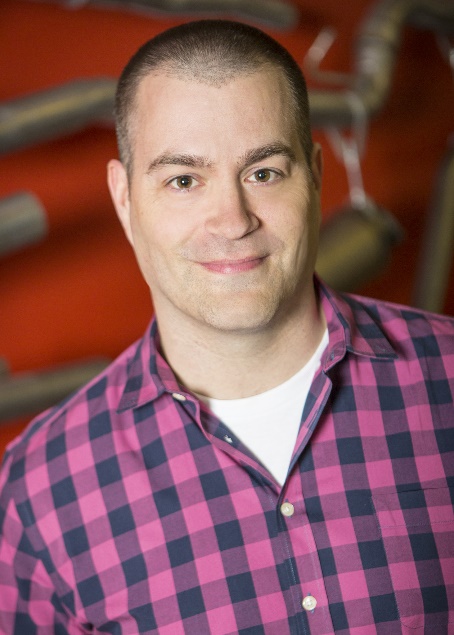 Born in Birmingham, Ala., Ekberg’s love of both communications and video games goes back to the Atari 2600 days, where he spent hours recording himself performing play-by-play and color commentary while playing the original “Atari Baseball.” A graduate of Auburn University and a former newspaper editor, he eventually turned his passion for sports games into a job, writing for independent video game sites before being hired as sports editor for GameSpot in 2004. Over the years, Ekberg has traveled the world, interviewing the biggest names in the videogame industry and sharing his love for games of all genres. In 2010, he joined Turn 10 to lead community efforts for the Forza franchise, his all-time favorite game series. Ekberg is an avid reader, as well as a CrossFit fan and an ardent follower of Auburn Tiger football. He lives in Redmond, WA with his wife, two kids, and a dog named Walt.